ZAGADNIENIE 1   20.04  PONIEDZIAŁEK  -    SPRAWDZIAN  -  LEKCJA    WEDŁUG  PLANU -   13.45-14.30 PRACĘ NALEŻY PRZESŁAĆ DZISIAJ  DO GODZ. 15.00 NA  ADRES MAILOWY .POWODZENIAImię i nazwisko:    __________________________	Klasa: _______                                                                            SUMA PUNKTÓW:_______/40    1. Popatrz na ilustrację i uzupełnij tekst tak, aby powstała logiczna całość. (____/12 pkt)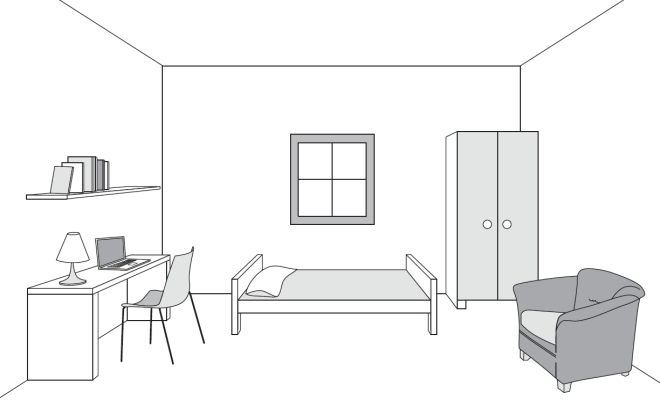 Это моя 3.1. _____________ . В моей комнате слева находится письменный 3.2. _____________ . На столе́ стоят 3.3. _______________ и 3.4. ______________ . Над столом висит книжная 3.5. ______________ . Около стола стоит 3.6. ______________ . У окна стоит 3.7. ______________ , а справа в 3.8. _______________ стоит 3.9. _______________ . В комнате справа ещё стоит 3.10. ______________ . В моей комнате нет 3.11. ______________ и музыкального 3.12. ______________ . 2. Czasowniki z nawiasów napisz w czasie przeszłym. (____/6 pkt)1.	Вика и Павел вечером (готовить) _________________________ уроки.2.	Моя бабушка (работать) _________________________ на заводе.3.	Тётя позавчера (смотреть) _________________________ фильм.4.	Мой брат (играть) _________________________ в футбол.5.	Вчера я (убирать) _________________________ комнату.6. 	Они уже (приехать) _________________________ .3. Dopisz przymiotniki do rzeczowników. Uwaga! Przymiotniki nie mogą się powtarzać.(____/6 pkt)1.	 ___________________ движение 2.	 ___________________ деревня 3.	 ___________________ место5.4.	 ___________________ улица5.5. 	 ___________________ парк5.6.	 ___________________ дом4.Ułóż zdania z podanych słów. Użyj ich w odpowiedniej formie.(____/9 pkt)1.	Лена / жить / в / Варшава / два / месяц._________________________________________________________________________2.	Что / находиться / в / твоя / комната?_________________________________________________________________________3.	В / Москва / много / завод / и / фабрика._________________________________________________________________________5. Napisz e-mail do kolegi/koleżanki z Rosji, w którym przedstawisz w kilku zdaniach swoje miejsce zamieszkania. W swoim liście napisz: (____/7 pkt)• gdzie mieszkasz;• jaka jest twoja miejscowość; • na którym piętrze mieszkasz;• jakie meble i sprzęty znajdują się w waszej kuchni.W zadaniu nie jest określony limit słów. Oceniane są umiejętność przekazania informacji oraz poprawność językowa.Zagadnienie    2            22.04     ŚRODA   В нашей школе, в нашем классе. W  naszej szkole, w naszej klasie.Dzisiaj poznamy nazwy pomieszczeń w szkole i nazwy przedmiotów w klasie.1.Zapiszmy słownictwo dotyczące nazw pomieszczeń w szkole.Секретариат – sekretariat       кабинет директора школы – gabinet dyrektora szkoły медкабинет – gabinet lekarski   школьная библиотека -  biblioteka szkolna спортивный зал- sala gimnastyczna    столовая- stołówka   учительская- pokój nauczycielski   кабинет иностранных языков- sala języków obcych  комната группы продлённого дня- świetlica  спортивная площадка   -boisko2. Powoli przeczytajmy te wyrazy. To słownictwo mamy w tekście 1 w podręczniku str.48. Tutaj pomieszczenia są wymienione na danym piętrze.Powiedz: co znajduje się w Twojej szkole:
 На первом этаже находится ____________________________На втором этаже находится_____________________________________3. Zajrzyjmy do jednej z sal lekcyjnych. Możemy nazwać tu kilka przedmiotów, niektóre z nich już znacie: Таблица- tablica np.gramatyczna          карта- mapa     календарь-kalendarz 
  доска –tablica               губка –gąbka              маркер – marker          глобус- globus  компьютер-komputer                  журнал-dziennik           корзина –kosz 
 проектор –projektor             мультимедийная доска-tablica multimedialna  
пенaл- piórnik                парта –ławka           ручка-długopis             учебник-podręcznik  карандаш- ołówek                тетрадь-zeszyt                   рюкзак- plecak  Po zapoznaniu się ze słownictwem i znaczeniem słów popatrzmy na prawidłowy akcent w tych słowach. Zad.3/  48. –podręcznik . W zapisanych słówkach postawcie akcenty.Praca domowa z zeszytu ćwiczeń  str. 46   zadania 1 i 2    do przesłania w dniu, kiedy mamy lekcje do godz.20.00.Z podanych słówek będzie kartkówka